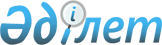 Қазақстан Республикасының Президенттігіне, Қазақстан Республикасының Парламент депутаттарына, облыс және аудан мәслихаттары депутаттарына кандидаттар сайлаушылармен кездесу үшін үй-жайларды және үгіттік баспа материалдарын орналастыру үшін орындарды белгілеу туралы
					
			Күшін жойған
			
			
		
					Қарағанды облысы Қарқаралы ауданы әкімдігінің 2011 жылғы 21 ақпандағы N 24 қаулысы. Қарағанды облысы Қарқаралы ауданының Әділет басқармасында 2011 жылғы 25 ақпанда N 8-13-96 тіркелді. Күші жойылды - Қарағанды облысы Қарқаралы ауданы әкімдігінің 2016 жылғы 2 ақпандағы N 28 қаулысымен      Ескерту. Күші жойылды - Қарағанды облысы Қарқаралы ауданы әкімдігінің 02.02.2016 № 28 (ресми жарияланған күннен бастап қолданысқа енгізіледі) қаулысымен.

      Қазақстан Республикасының "Қазақстан Республикасындағы сайлау туралы" 1995 жылғы 28 қыркүйектегі Конституциялық Заңының 28 бабының 4, 6 тармақтарына және Қазақстан Республикасының 2001 жылғы 23 қаңтардағы "Қазақстан Республикасындағы жергілікті мемлекеттік басқару және өзін-өзі басқару туралы" Заңына сәйкес Қарқаралы ауданының әкімдігі ҚАУЛЫ ЕТЕДІ:

      1. Қазақстан Республикасының Президенттігіне, Қазақстан Республикасының Парламент депутаттарына, облыс және аудан мәслихаттары депутаттарына кандидаттар сайлаушылармен кездесу үшін шарттық негізде үй-жайлар тізбесі 1 қосымшаға сәйкес бекітілсін.

      2. Қазақстан Республикасының Президенттігіне, Қазақстан Республикасының Парламент депутаттарына, облыс және аудан мәслихаттары депутаттарына кандидаттар үгіттік баспа материалдарын орналастыру үшін орындар тізбесі 2 қосымшаға сәйкес бекітілсін.

      3. Қарқаралы ауданы әкімдігінің 2008 жылдың 4 қыркүйектегі "Шарттық негізде кездесуге үй жай беру және үгіттік баспа материалдарын орналастыру үшін орын белгілеу туралы" N 231 (Нормативтік құқықтық актілерді мемлекеттік тіркеу тізілімінде N 8-13-51 болып тіркелген, 2008 жылдың 20 қыркүйегінде N 75-76 аудандық "Қарқаралы" газетінде жарияланған) қаулысының күші жойылды деп танылсын.

      4. Осы қаулының орындалысын бақылау аудан әкімі аппаратының басшысы С.Қ. Нүркеновке жүктелсін.

      5. Осы қаулы алғаш ресми жариялаған күннен бастап қолданысқа енгізіледі.

 Қазақстан Республикасының Президенттігіне, Қазақстан Республикасының Парламент депутаттарына, облыс және аудан мәслихаттар депутаттарына кандидаттар сайлаушылармен кездесу үшін шарттық негізде үй-жайлар тізбесі Қазақстан Республикасының Президенттігіне, Қазақстан Республикасының Парламент депутаттарына, облыс және аудан мәслихаттары депутаттарына кандидаттар үгіттік баспа материалдарын орналастыру үшін орындар тізбесі
					© 2012. Қазақстан Республикасы Әділет министрлігінің «Қазақстан Республикасының Заңнама және құқықтық ақпарат институты» ШЖҚ РМК
				Қарқаралы ауданының әкімі

С.Ж. Аймақов

Қарқаралы ауданы әкімдігінің
2011 жылғы 21 ақпандағы
N 24 қаулысына 1 қосымшаN

Елді–мекен атауы

Сайлаушылармен кездесуге берілетін үй–жайлар

1.

Қарқаралы қаласы

N 5 кәсіптік лицей

2.

Қарағайлы кенті

N 17 орта мектеп

3.

Егіндібұлақ ауылы

N 5 орта мектеп

4.

Айнабұлақ ауылы

клуб

5.

Мыржық ауылы

N 48 бастауыш мектеп

6.

Ақжол ауылы

клуб

7.

Жаңанегіз ауылы

N 47 бастауыш мектеп

8.

Талды ауылы

клуб

9.

Ақбай – Қызылбай ауылы

N 24 негізгі мектеп

10.

Белдеутас ауылы

N 52 бастауыш мектеп

11.

Аққора ауылы

N 25 негізгі мектеп

12.

Сарыобалы ауылы

клуб

13.

Ақтасты ауылы

клуб

14.

Қызылшілік ауылы

N 41 негізгі мектеп

15.

Қарабұлақ ауылы

клуб

16.

Айнабұлақ ауылы

N 38 негізгі мектеп

17.

Бақты ауылы

клуб

18.

Абыз ауылы

N 27 негізгі мектеп

19.

Бесоба ауылы

клуб

20.

Қызылту ауылы

клуб

21.

Жаңатоған ауылы

клуб

22.

Ежебай ауылы

N 56 бастауыш мектеп

23.

Жарлы ауылы

клуб

24.

Аппаз ауылы

клуб

25.

Милыбұлақ ауылы 

N 53 бастауыш мектеп

26.

Қаракөл ауылы

клуб

27.

Көктас ауылы

клуб

28.

Жаңажол ауылы

N 11 негізгі мектеп

29.

Бүркітті ауылы

клуб

30.

Борлыбұлақ ауылы

N 42 негізгі мектеп

31.

Талды станциясы

кітапхана

32.

Қоянды ауылы

клуб

33.

Айрық ауылы

клуб

34.

Едірей ауылы

N 40 бастауыш мектеп ғимараты

35.

Өсібай ауылы

N 29 орта мектеп

36.

Бастал ауылы

N 51 бастауыш мектеп

37.

Тегісшілдік ауылы

клуб

38.

Жарлы ауылы

N 9 орта мектеп

39.

Қарынши ауылы

N 7 негізгі мектеп

40.

Татан ауылы

клуб

41.

Қарағаш ауылы

N 28 негізгі мектеп

42.

Томар ауылы

N 22 орта мектеп

43.

Матақ ауылы

клуб

44.

Ынталы ауылы

клуб

45.

Теректі ауылы

N 30 орта мектеп

46.

Шөптікөл ауылы

N 39 негізгі мектеп

Қарқаралы ауданы әкімдігінің
2011 жылдың 21 ақпандағы
N 24 қаулысына
2 қосымшаN

Елді – мекеннің атауы

Үгіттік баспа материалдарын орналастыру үшін белгіленген орындар

1.

Қарқаралы қаласы

Н. Нұрмақов және Т. Әубәкіров көшелерінің қиылысында

2.

Қарағайлы кенті 

20 кварталдың N 5 үйінің жанында

3.

Егіндібұлақ ауылы

Мәди көшесіндегі пошта бөлімшесінің жанында

4.

Айнабұлақ ауылы

Мендеке батыр көшесіндегі мешіттің жанында

5.

Мыржық ауылы

Ауыл кітапханасының жанында

6.

Ақжол ауылы

Н. Қабдыкәрімова көшесіндегі пошта бөлімшесінің жанында

7.

Жаңанегіз ауылы

N 47 бастауыш мектептің жанында

8.

Талды ауылы

N 19 орта мектептің жанында

9.

Ақбай – Қызылбай ауылы

N 24 негізгі мектептің жанында

10.

Белдеутас ауылы

N 52 бастауыш мектептің жанында

11.

Аққора ауылы

N 25 негізгі мектептің жанында

12.

Сарыобалы ауылы

Ауыл клубының жанында

13.

Ақтасты ауылы

Қазыбекби көшесіндегі ауыл мешітінің жанында

14.

Қызылшілік ауылы

N 41 негізгі мектептің жанында

15.

Қарабұлақ ауылы

Қазақстан көшесіндегі клубтың жанында

16.

Айнабұлақ ауылы

N 38 негізгі мектептің жанында

17.

Бақты ауылы

Тәуелсіздік көшесіндегі клубтың жанында

18.

Абыз ауылы

N 27 негізгі мектептің жанында

19.

Бесоба ауылы

Қ. Сатыбалдин көшесіндегі пошта бөлімшесінің жанында

20.

Қызылту ауылы

Ауыл клубының жанында

21.

Жаңатоған ауылы

Ұшқын көшесіндегі клубтың жанында

22.

Ежебай ауылы

N 56 бастауыш мектептің жанында

23.

Жарлы ауылы

А. Машанов көшесіндегі клубтың жанында

24.

Аппаз ауылы

Қ. Сейілхан көшесіндегі дәргерлік амбулаторияның жанында 

25.

Милыбұлақ ауылы

N 53 бастауыш мектептің жанында

26.

Қаракөл ауылы

Құрылысшылар көшесіндегі фельдшерлі – акушерлік пункт жанында

27.

Көктас ауылы

Абай көшесіндегі пошта бөлімшесінің жанында

28.

Жаңажол ауылы

Ауыл кітапханасының жанында

29.

Бүркітті ауылы

Тың көшесіндегі пошта бөлімшесінің жанында

30.

Борлыбұлақ ауылы

N 42 негізгі мектептің жанында

31.

Талды станциясы

Теміржол бекетінің жанында

32.

Қоянды ауылы

Совет көшесіндегі фельдшерлі – акушерлік пункт жанында

33.

Айрық ауылы

Тәттімбет көшесіндегі N 36 мектептің жанында

34.

Едірей ауылы

N 40 бастауыш мектеп ғимаратының жанында

35.

Өсібай ауылы

Ж. Елебеков көшесіндегі клубтың жанында

36.

Бастал ауылы

Ауыл кітапханасының жанында

37.

Тегісшілдік ауылы

Т. Әубәкіров көшесіндегі клубтың жанында

38.

Жарлы ауылы

Пошта бөлімшесінің жанында

39.

Қарынши ауылы

Ауыл кітапханасының жанында

40.

Татан ауылы

Орталық көшесіндегі N 23 орта мектеп жанында

41.

Қарағаш ауылы

Ауыл кітапханасының жанында

42.

Томар ауылы

Ленин көшесіндегі дәргерлік амбулаторияның жанында

43.

Матақ ауылы

Клуб көшесіндегі клубтың жанында

44.

Ынталы ауылы

Бейбітшілік көшесіндегі пошта бөлімшесінің жанында

45.

Теректі ауылы

Абай көшесіндегі ауыл кітапханасының жанында

46.

Шөптікөл ауылы

N 39 негізгі мектептің жанында

